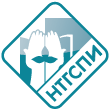 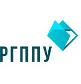 Нижнетагильский государственный социально-педагогический институт (филиал) ФГАОУ ВО «Российский государственныйпрофессионально-педагогический университет»ИНФОРМАЦИОННОЕ ПИСЬМОо проведении VI Всероссийского молодежного форума«Молодежь. Инициатива. Развитие»Уважаемые коллеги!Социально-гуманитарный факультет Нижнетагильского государственного социально-педагогического института (филиала) ФГАОУ ВПО «Российский государственный профессионально-педагогический университет» проводит 23 апреля 2021 г. VI  Всероссийский молодежный форум «Молодежь. Инициатива. Развитие»Общие положения:Организатором Форума выступает ФГАОУ ВО «Российский государственный профессионально-педагогический университет» (филиал в г. Н.Тагиле) 2. Задачи форума: формирование культуры проявления гражданской позиции современной молодежи; создание условий для профессиональной, гражданско-патриотической, социально-общественной самореализации молодежи и максимального использования ее потенциала для развития студенческих организаций, учебных заведений, субъектов РФ; разработка и внедрение эффективных форм и методов работы, способствующих вовлечению молодежи в активную практическую деятельность, осуществляемую в разных сферах молодежной политики. 3. Место проведения Форум проводится в Нижнетагильском государственном социально-педагогическом  институте (филиале) ФГАОУ ВО «Российский государственный профессионально-педагогический университет» (Свердловская область, г. Нижний Тагил, ул. Красногвардейская, 57). 4. Участники 4.1. Участники Форума – учащиеся общеобразовательных организаций, студенты образовательных организаций среднего профессионального образования; студенты образовательных организаций высшего образования; магистранты и молодые ученые, имеющие активную гражданскую позицию и реализующие инициативу в решение актуальных проблем общества. 4.2. Чтобы стать участником Форума необходимо заполнить форму электронной заявки (будет размещена на сайте вуза в феврале 2021 года) 5. Программа 5.1. Форум включает в себя научно-образовательную и культурную программы. 5.2. Научно-образовательная программа форума: Площадка 1: Конкурс проектов «PRO: PRO_ект, PRO_движение, PRO_гресс!»Площадка 2: Дискуссионная площадка «Город для молодежи и молодежь для города».Площадка 3. Ворк-шоп «Доступный город».5.3. Культурная программа форума включает в себя обзорную экскурсию по достопримечательностям города, посещение музея истории НТГСПИ, интеллектуальную игру «Мир вокруг нас», торжественные церемонии открытия и закрытия форума. 6. Конкурс проектов 6.1. В рамках Форума пройдет конкурс проектов (Площадка 1), реализуемых в области научного и социального проектирования (далее – Конкурс). 6.2. К участию в Конкурсе допускаются лица, заполнившие необходимую конкурсную документацию проекта на электронный адрес: anna.anikina.1964@mail.ruПервый этап: прием заявок и конкурсных работ (с 1 марта по 10 апреля 2021 года). Второй этап: работа экспертной комиссии по рассмотрению конкурсной документации (с 12 апреля по 19 апреля 2021 года). Третий этап: публичная защита участниками Конкурса проектов, рекомендованных экспертами к защите, на VI молодёжном образовательном форуме «Молодежь. Инициатива. Развитие» 23 апреля 2021 года. 8. Дискуссионная площадка «Город для молодежи и молодежь для города».До начала работы Форума участникам дискуссии предлагается написать эссе по одной из предложенных тем и направить его в оргкомитет. Лучшие из представленных работ, отобранные жюри конкурса, будут рекомендованы для публичной защиты на дискуссионной площадке 23 апреля. Авторы эссе получат сертификаты, а победители – дипломы.Предлагается обсудить следующие проблемы:1.  Социальные потребности и гражданская ответственность 2. Профессионально-образовательная  мобильность молодежи3. Ценностные установки и жизненные цели молодых9 Контактная информация Адрес электронной почты: anna.anikina.1964@mail.ruОфициальная группа в «Вконтакте»: https://vk.com/dialog_nt10. Оргкомитет: Даренская Ирина Викторовна, декан СГФ, кандидат исторических  наукАникина Анна Саввишна, зам.декана СГФ, кандидат педагогических наукКалашникова Ольга Владиславовна, зав. кафедрой социальной работы, управления и права, кандидат психологических наук, доцентОлешкова Анна Михайловна, кандидат исторических наук, доцент Рыжкова Ольга Васильевна, зам. декана по НР,  кандидат исторических наук, доцент;Хисамова Ирина,  студенческий декан СГФ